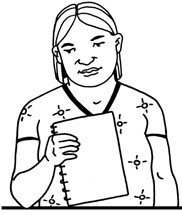 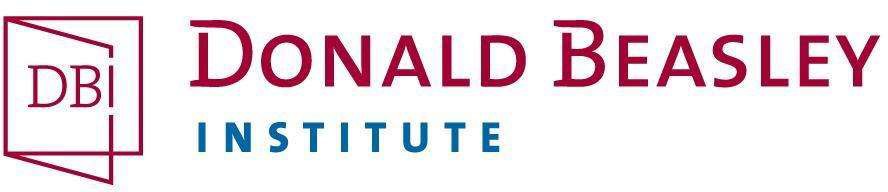 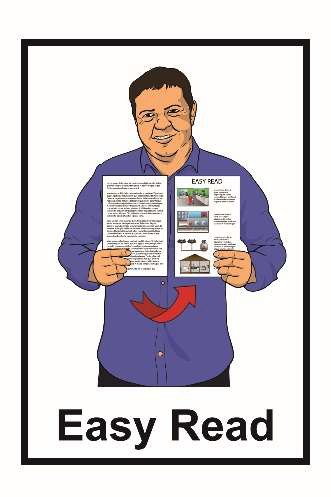 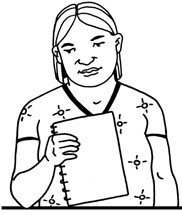 He tono ‘Māmā te Panui’ tēnei kia uru mai ai koe ki ēnei rangahau e kīia nei ko, Kōrerohia mai mōu e whāia ana e te Donald Beasley Institute.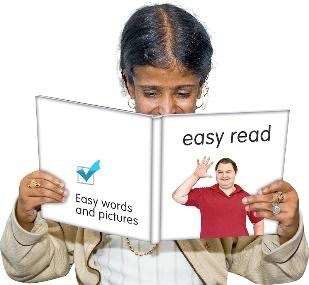 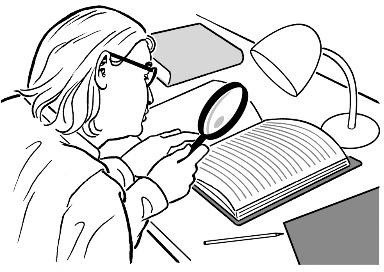 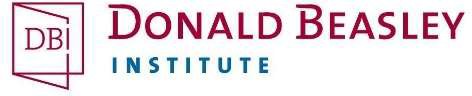 Whāia he kōrero anō mō te  Donald Beasley Institute ki tō mātou paetukutuku: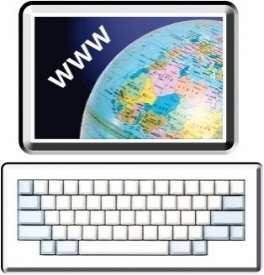 www.donaldbeasley.org.nz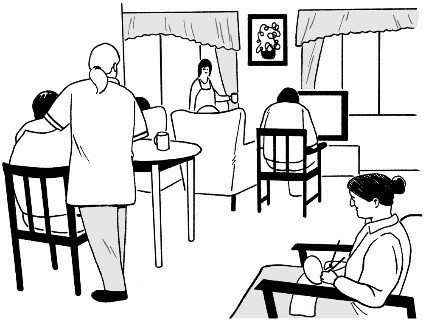 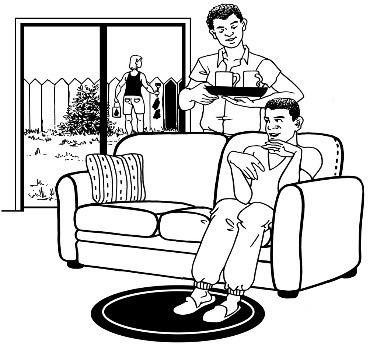 He mea rapu kōrero te rangahau nei mō te hunga hauā i te noho ki ngā whare taurima ki Aotearoa i waenga i ngā tau 1950-1999. 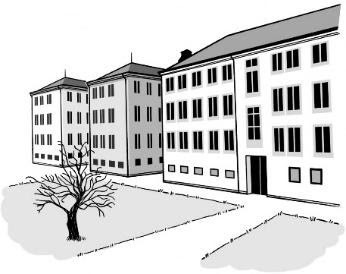 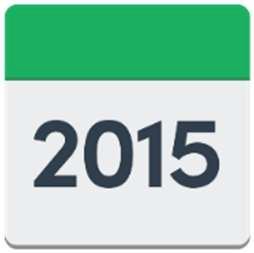 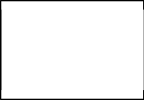 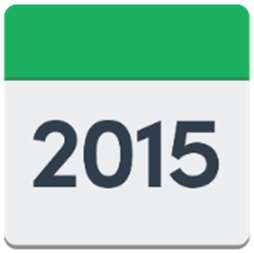 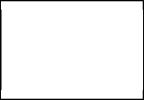 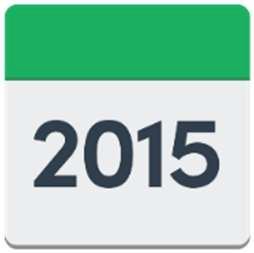 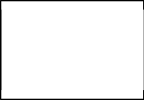 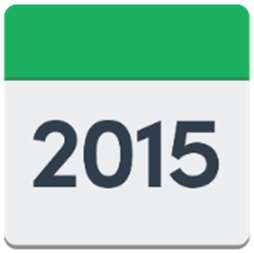 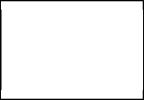 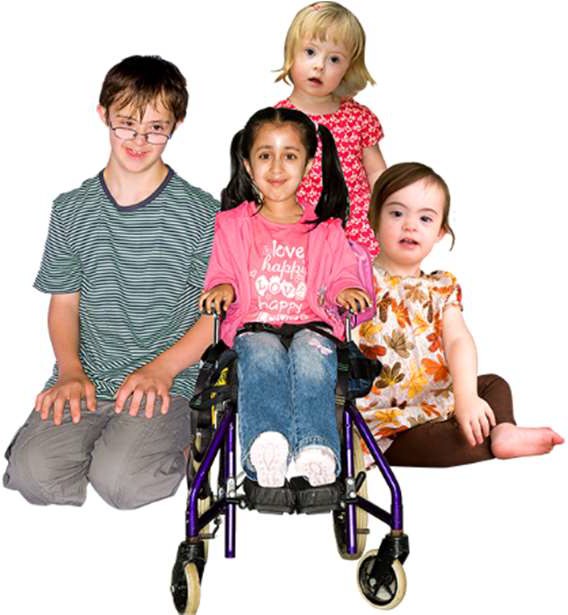 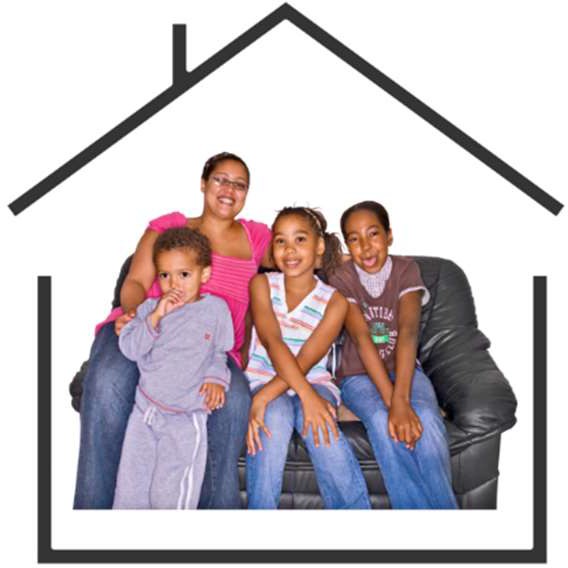 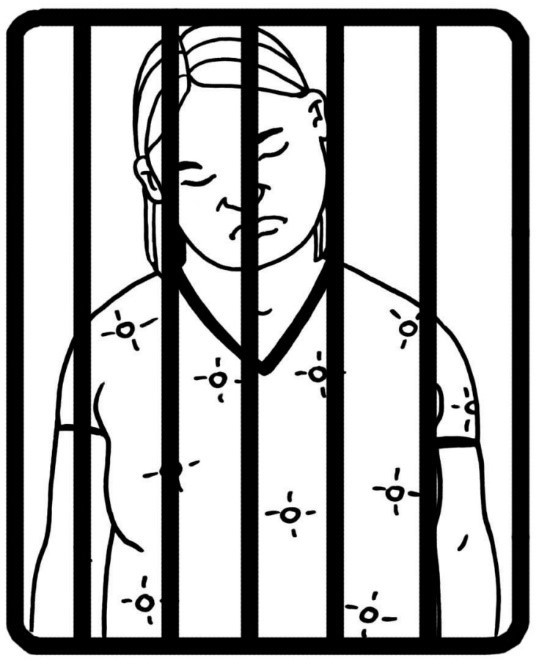 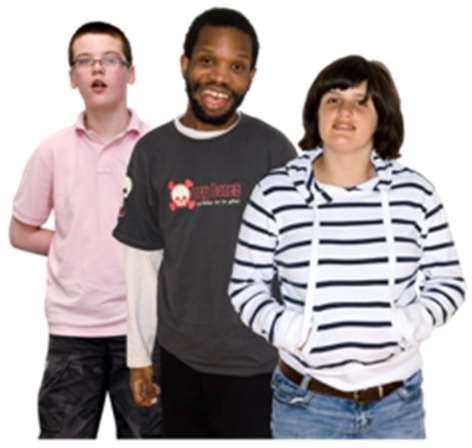 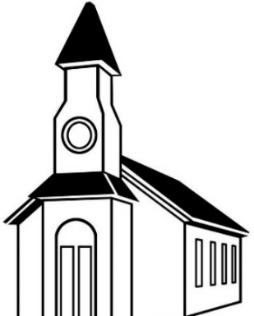 Kei te pīrangi mātou ki te rongo i ngā wheako o ngā tāngata i te noho ki ngā whare taurima ki Aotearoa.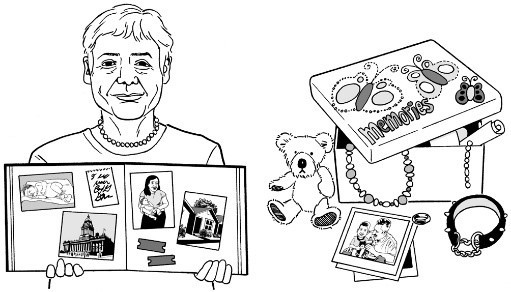 Whāia he kōrero anō mō te  rangahau nei ki tō mātou paetukutuku: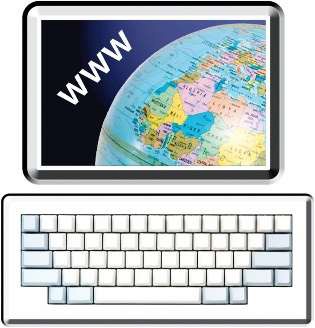 www.donaldbeasley.org.nz/tell-me-about-you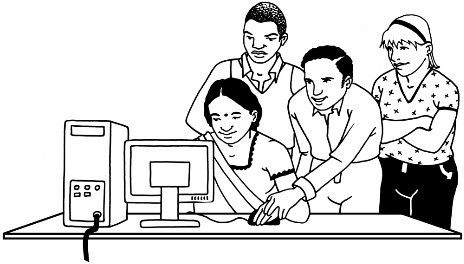 Ko te tono nei, kia uru mai ai ki te rangahau mā te momo: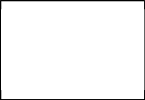 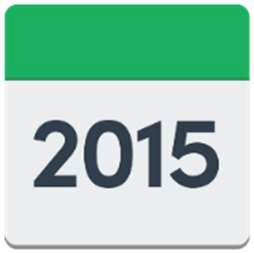 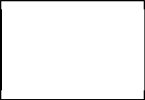 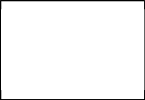 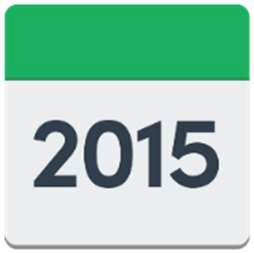 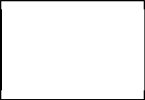 tangata he mate tōna ki te ako i noho ki tētahi whare taurima i waenga i ngā tau 1950-1999.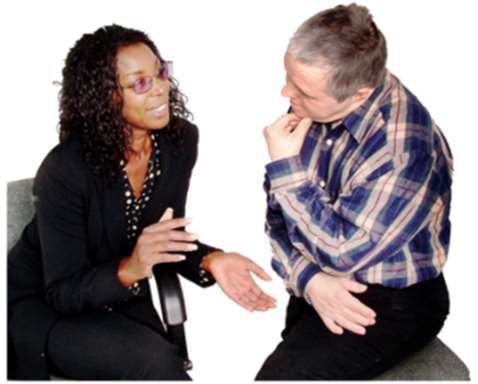 tangata kanorau-io i noho ki tētahi whare taurima i waenga i ngā tau 1950-1999.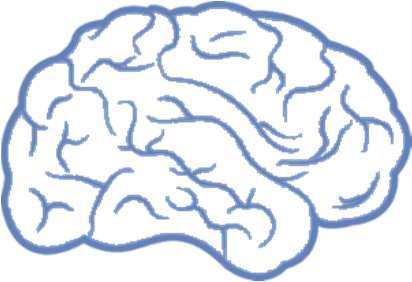 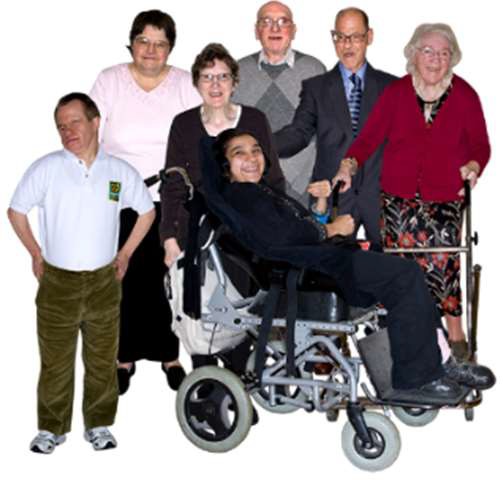 Ki te tēnei rangahau, ko te kanorau-io ko te: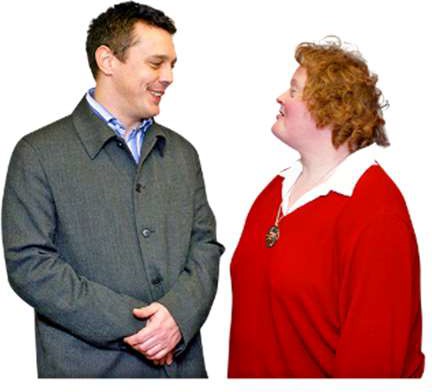 hunga takiwātangahunga mate aro, mate hihiri (ADHD)Nā te Royal Commission Inquiry into Abuse in Care te pūtea i homai ki te Donald Beasley Institute ki te whakahaere i tēnei rangahau.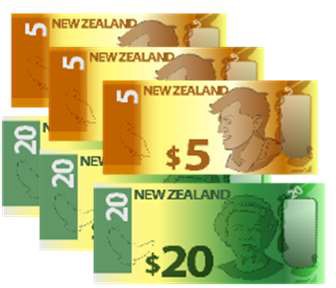 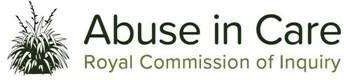 I timata i te Royal Commission of Inquiry into Abuse in Care i te tau 2019.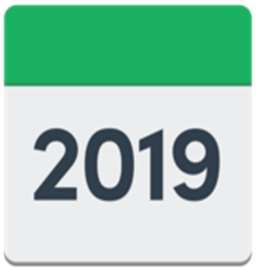 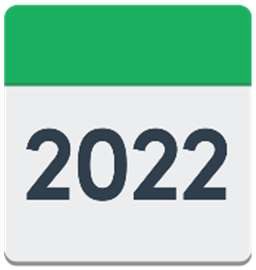 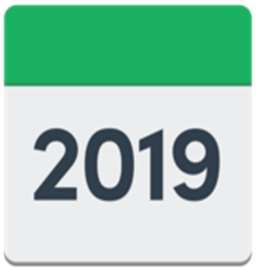 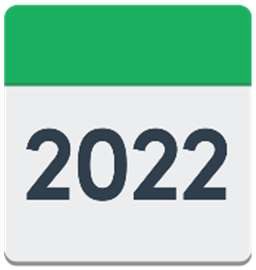 Ka mutu hei te 2022.Me kōrero mai ki a mātou mēnā: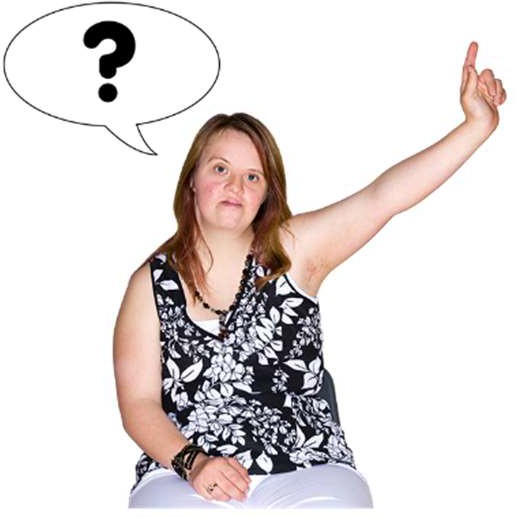 he pātai āu mō te rangahaukei te pīrangi koe ki te uru mai ki te rangahau.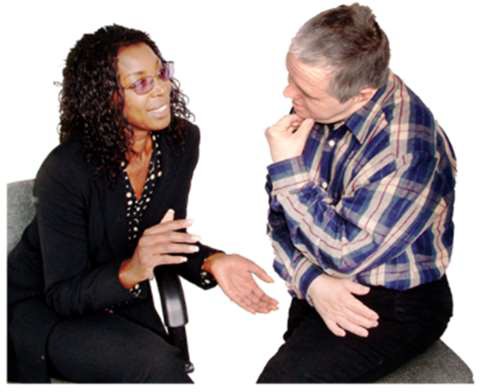 Me kōrero tahi mātou ki a koe mō ngā kawenga, mō āu nā mahi ake kia uru mai ai koe ki te rangahau.Waea mai ki a mātou: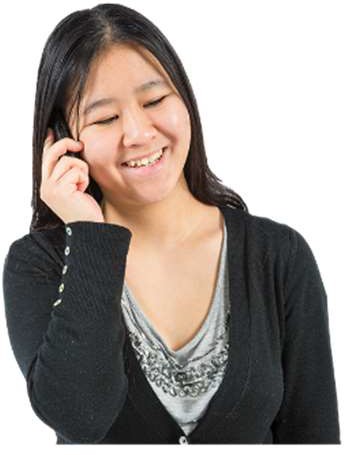 03 479 21620800 878 839                  He mea kore utu te nama 0800.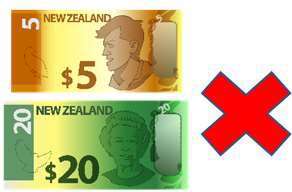 Ka īmēra mai ki: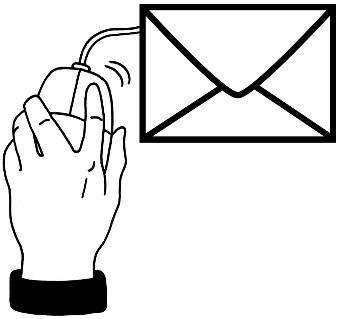 admin@donaldbeasley.org.nzKa tuku reta rānei ki: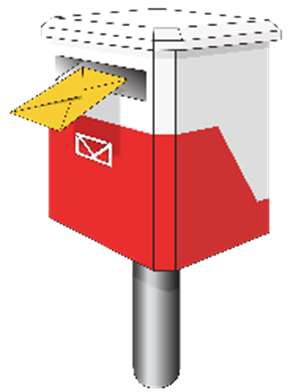 Donald Beasley Institute Suite 4, Level 2348 Cumberland StreetDunedin 9016 New Zealand.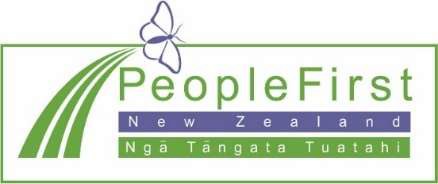 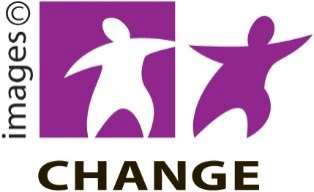 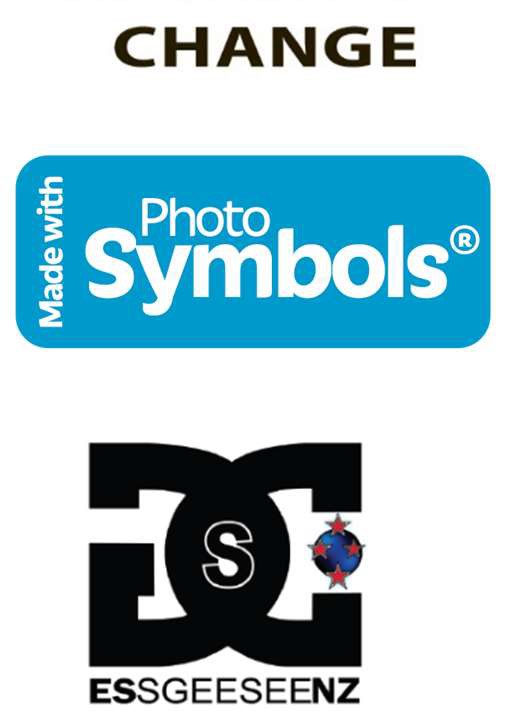 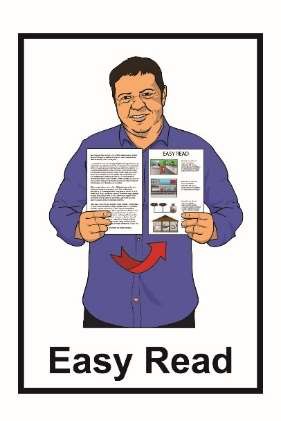 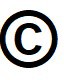 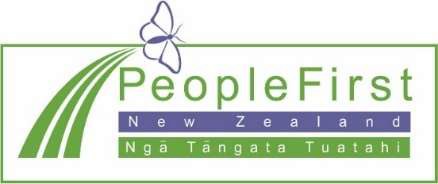 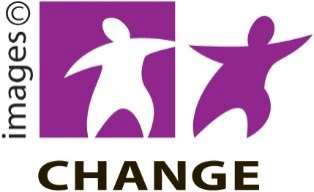 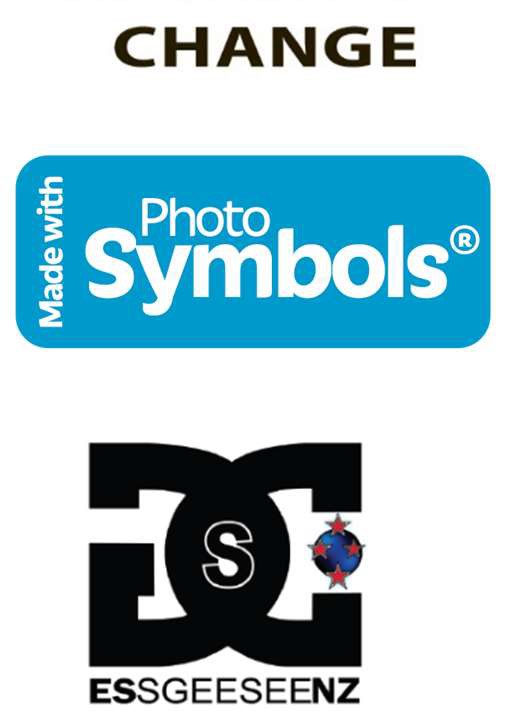 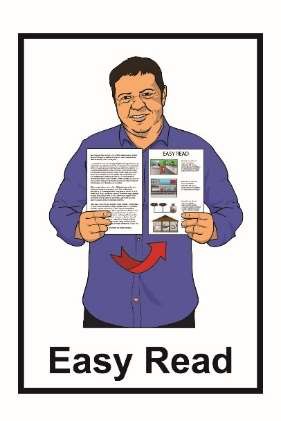 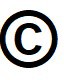 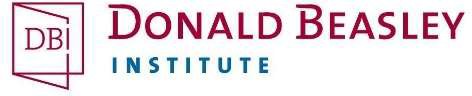 He mea tuhi tēnei nā te Donald Beasley Institute.Kua whakamāmāhia te pānui nei nā te ratonga Make It Easy, nā, Ngā Tāngata Tuatahi.Ehara ngā whakaaro ki roto i tēnei tuhinga i te whakaaro o Ngā Tāngata Tuatahi.Kua tīpakohia e Make It Easy ngā whakaahua nā:Changepeople.orgPhotosymbols.comSam CorlissE noho ana ngā whakaahua o te tuhinga ‘Māmā te Pānui’ nei ki raro i te ture o te mana pupuri, ā, e kore e whakamahia ki te kore e whakaaetia.